BOGANMELDELSE ” Balladen om Marie”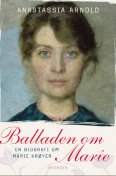 Kære Niels Poplens

Jeg skriver til dig, for at høre dig ad, om du er interesseret i at omtale vores nye udgivelse på din hjemmeside. Måske du endda er interesseret i at anmelde bogen? Vi sender dig gerne et eksemplar.
På Forlaget Aronsen udgiver vi nemlig d.15. november Anastassia Arnolds "Balladen om Marie - En biografi om Marie Krøyer", der er den eneste biografi der beskriver hele Marie Krøyers livsforløb, herunder hendes dramatiske forhold til P. S. Krøyer. Arnolds biografi blev senere filmatiseret af Bille August i 2012.
"Balladen om Marie" udkom første gang i 1999, med stor hæder til følge.

På Forlaget Aronsen udgiver vi Arnolds bestseller i en ny udgave.
I kraft af at du er en udøvende kunstner og interesserer dig for Skagensmalere, tænker jeg, at du muligvis kunne have lyst til at omtale eller anmelde bogen på din hjemmeside. Jeg tror, at bogen i dén grad ville være relevant for læsere af din hjemmeside.Med venlig hilsenPhilip MartinussenForlagsassistent, Forlaget Aronsenwww.forlagetaronsen.dk		Læs her min boganmeldelse, februar 2014.Marie Krøyer fik et liv fyldt med smerte, med en utrolig kraftanstrengelse brugte hun hele livet på at tilfredsstille de to mænd i hendes liv, et paradoks af at gå for at være Danmarks smukkeste kvinde, til et kærligheds liv i ensomhed.Bogens fortæller Anastassia Arnolds, sammensætter suverænt hvordan en kvindes positive livssyn, smerteligt bliver forvandlet til et mareridt. Bogen er på 420 sider og er særdeles letlæselig, krydret med fotos fra Maries tid med P.S. Krøyer og Hugo Alfven. Historien foregår hovedsalig i Skagen, København, Sverige, Paris, Tyskland og Maries elskede Italien. Marie og P.S. KrøyerDe blev forelsket i byernes by Paris. I de første år levede de lykkeligt, men i takt med at Krøyers sygdom tog til, blev det mere end svært for Marie at finde fodfeste i kærlighedslivet til Krøyer. Krøyer magtede ikke på grund af sin sygdom at finde ind til Marias varme hjerte og Maria der selv fik et skrøbeligt følelses liv kunne ikke magte kærlighedslivet til Krøyer.Bogen beskriver malerisk igennem breve, om kunstner livet i Skagen og de mange rejser Marie og Krøyer tog på rundt i Europa.Marie og Hugo AlfvenMarie blev stormfuldt forelsket i den Svenske komponist. Hugo planlage at skulle mødes med Marie i Italien og det blev i den grad skæbnesvangert for Marie. I resten af sit liv valgte Marie at tilknytte sig til Hugo, der i den grad førte sig frem som en charlatan.Bogen fortæller i hvid udstrækning de utallige kampe der udspilledes mellem dem. Marie, Vibeke og Margita Marie fik datteren Vibeke med Krøyer og det var mest Krøyers ønske. Vibeke Krøyer havde et meget omskifteligt liv væk fra forældrene. Da var det lige omvendt da Marie fødte Hugos barn Margita. For begge børns vedkomne blev det dog et noget omskiftelig og følelsesmæssigt liv.AfslutningMarie Krøyer havde få men meget gode venner i livet som hun satte stor pris på og de var ægteparret og forfatter Sophus og Ida Schandorph, Georg Brandes, kunstnerparret Harald og Agnes Slott-Møller og kunstnerparret fra Skagen Michael og Anna Ancher. Marias familie i Tyskland blev igennem hele livet et følelsesmæssigt opsamlingssted for hendes turbulente liv.Marie ligger i dag begravet på Leksand kirkegård i Sverige sammen med sine to døtre Vibeke og Margita og bogen kan meget vel give et svar på afslutningen i Maries liv. Det var nu slet ikke Maries ønske at blive begravet i Leksand men bogen giver svaret.Anastassia har brugt syv år på at researche og skrive Balladen Om Marie, en research der omfattede både Danmark, Sverige og Norge. - Niels Poplens. 